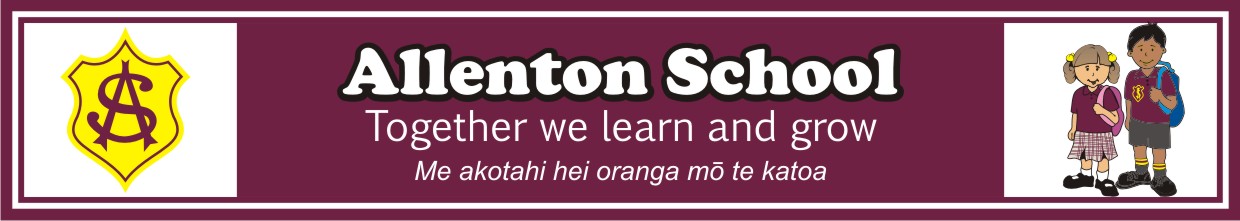 Middle Area Stationery 2020Room 5,6,7,8,9Years 3 and 4The following are the stationery items your child will need to bring on day one, 2020.  Please note the book number and purchase accordingly.  Exercise books will last longer and look better if they are covered.  It is useful to have a different colour or label or picture on each book to give children a visual aid, helping them quickly tell the difference between their books in their desks.Please name all items clearly!  This includes all pencils, sharpeners etc.  The children will write subject names on their books with their teacher at the beginning of the year.Other items needed:1 Set of Headphones10 HB pencils (good quality and named)4 Blue Biros (named)RubberPlastic or metal 30cm ruler (not flexible type)Pencil case2 large glue sticks2 Black Whiteboard Pens. We recommend Slimline medium tip or Sharpie Whiteboard fine as they last well and are a good size for children to manage.Coloured pencils or Jovi plastic crayonsPencil Sharpener1 green highlighterPlease supply one large box of tissues for school use.  They will be stored at school in each classroom.OptionalFeltsTeachers will check items such as rulers, pencils, rubbers at the end of each term and a note will be issued if an item needs to be replaced.QuantityType of Book2Clever Kiwi Company “Fun Doing Maths 1” large books with green border41I5 (9 mm ruled - please purchase one-eye-fives, not 1L5s)1Clever Kiwi Company Reading Workbook1Warwick Project Book (blank pages)120 page clearfile1Book or Journal Bag Medium 270 x 310mm (please use junior school book bag if suitable)